Problem Description:Type			: CYPD4226-40LQXIOrigin of Defect	: Board AssemblyCustomer Failure Description: 1. Detailed description of failure per unit :returned the 3 failed EVT-PCBA.Customer ex-change the failure CYPD4226 and Ok CYPD4226 , the symptom follow the failure CYPD4226.2. Isolation tests (e.g., thermal scan, boundary scan, impedance measurement on Cypress part/pins, etc.).N/A3. Failure detection point.EVT Function Test.4. Failure rate observed (quantity tested/failed).total :100 pcs , 97 pass / 3 failed.5. Time/ Cycles/ Distance to failure.EVT6. Date code/s affected or images showing condition and/or top-mark of the failure.No7. Firmware/ Hex image used on the failing unit.8. Software/ Firmware SDK version used.  Is it a production-released version?Host SDK. Ver 3.2.1  it is production-released version can be download from Cypress Web.9. Reject units sent on board, whether full board or cut board.only sent Chip.Customer Production Date: Not ProvidedCustomer Observed Failure Date: Not ProvidedFailure Detection Point: Board AssemblyHours to Failure / Mileage (Auto): 0Samples Tested: 100Failure Rate (ppm): Not ProvidedAdditional Customer Provided Details / Attachments: Not ProvidedInfineon Failure Verification:Optical MicroscopyS/N #: 1-3Comment: The returned unit was optically inspected and showed no package related anomaly.Acoustic MicroscopyS/N #: 1-3Comment: C-Mode Scanning Acoustic Microscopy (CSAM) showed no package delamination.RadiologyS/N #: 1-3Comment: X-ray photo showing no apparent wire anomaly.Package decapsulationS/N #: 2-3Comment: EOS damage was found.Physical Failure Analysis/Signature PFA Analysis Summary:Effects of Failure to Customer Reported Failure Observation - Summary:3D - Containment Action:Initial Containment Actions Checklist:Lot Numbers and Failure Code:Manufacturing Sites and Technology:4D - Root Cause Analysis:Physical analysis was done on S/N 2 and 3. Internal visual ispection after package decapsulation showed electrical overstress (EOS) damage on both units. The damage on both units was in the form of burnt metallization. Based on the electrical signature, S/N 1 most likely failed due to EOS damage.In conclusion, the failure was confirmed. The units failed ATE due to EOS damage. We recommend that the application and test conditions be reviewed for any possibility of power surge or other sources of overstress. Please feel free to contact your local Field Application Engineer for assistance in device specification. For more information about EOS please visit the Cypress Quality webpage to review the white paper “Electrical Overstress (EOS) and FAQ” ( http://www.cypress.com/?rID=40421 ).5D - Corrective Action and Verification:N/A.6D - Implementation of Permanent Corrective Action:N/A.7D - Prevention:N/A.8D - Information to Team:This report has been reviewed and approved by Infineon Failure Analysis management.      Attachments/Enclosures/Comments:Infineon ItemCustomer IdentificationDCLot Number1N/A19376119351952N/A19376119351953N/A1937611935195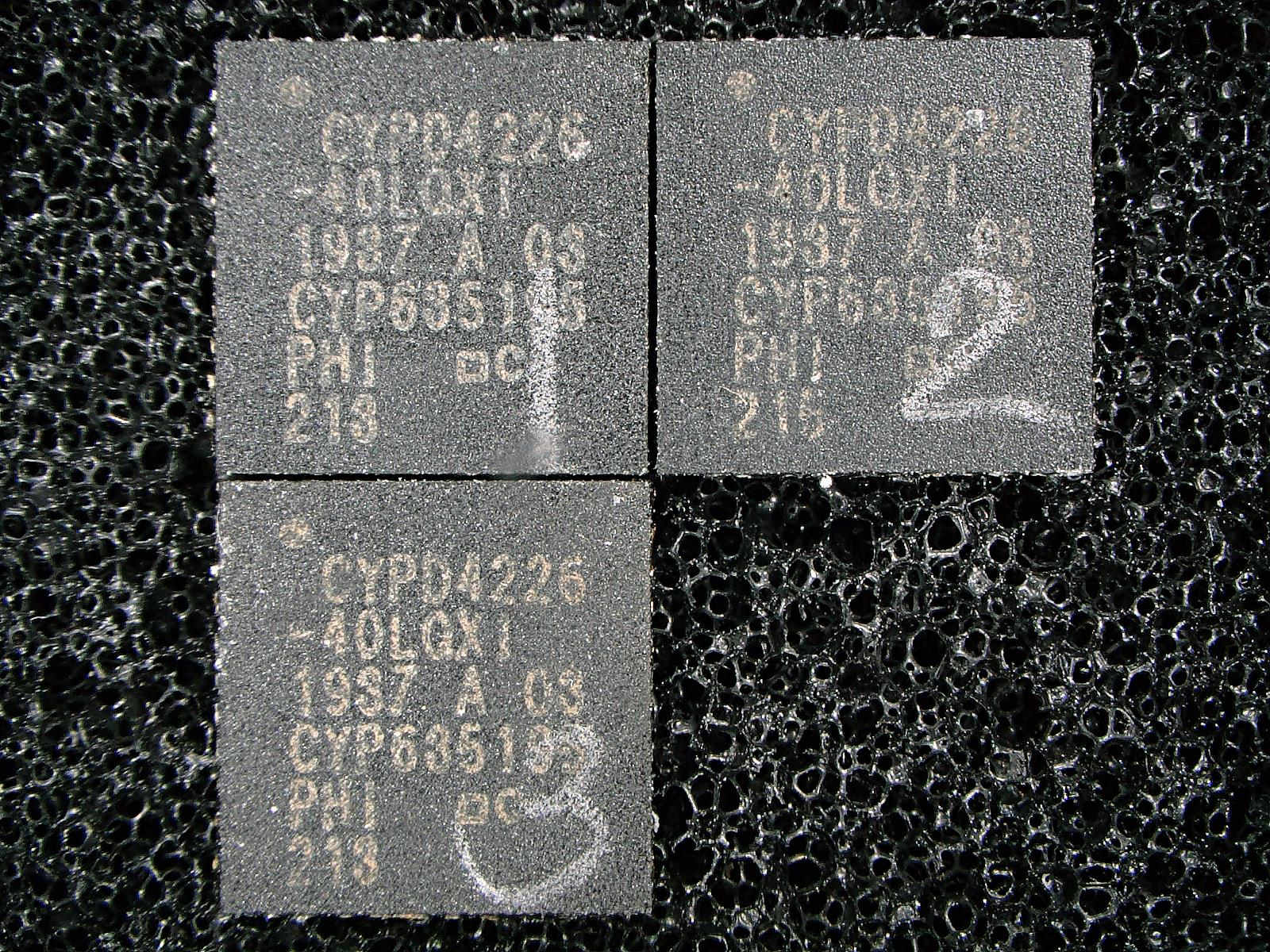 Top packageBottom package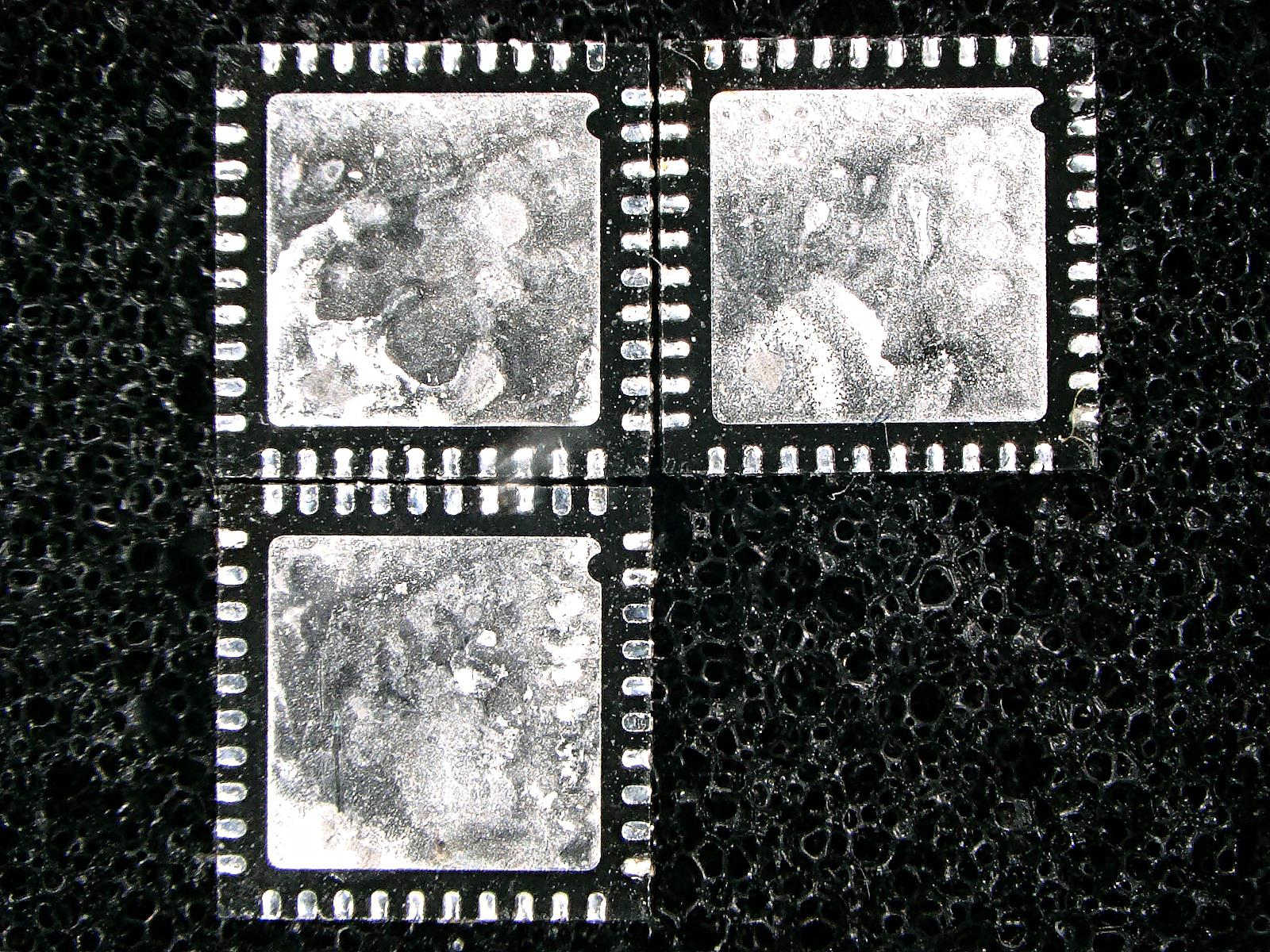 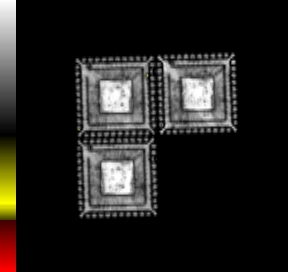 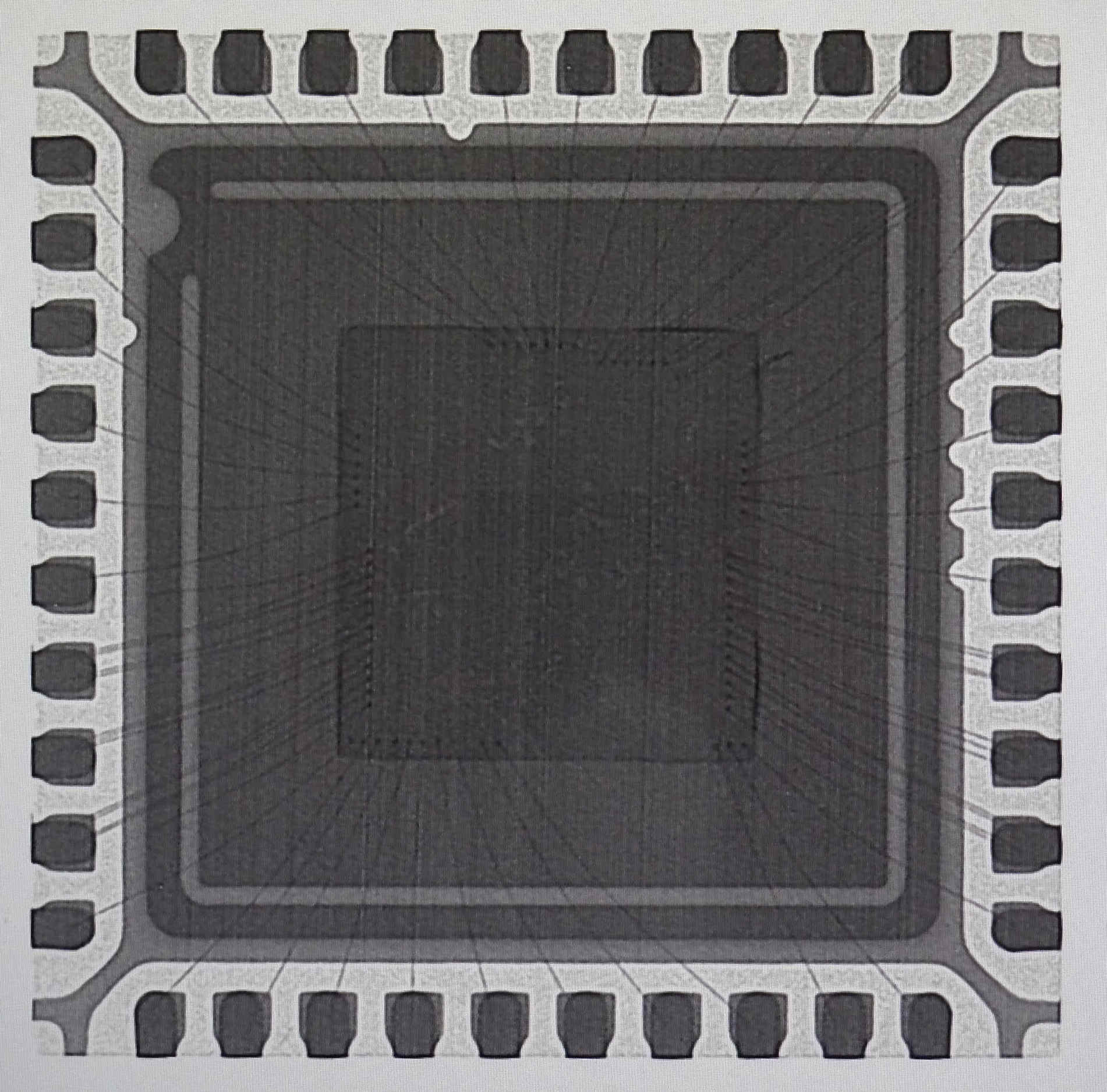 S/N 1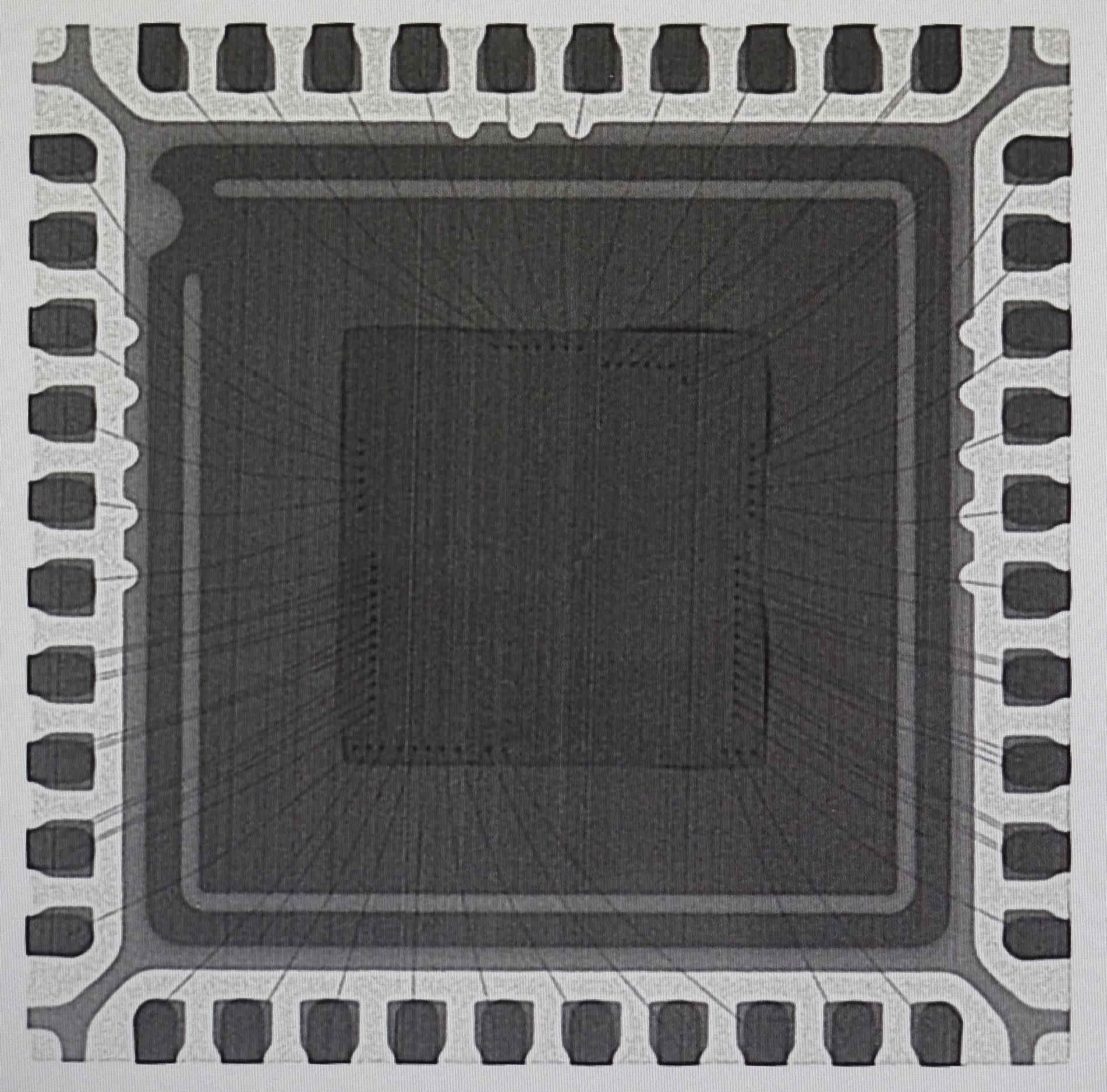 S/N 2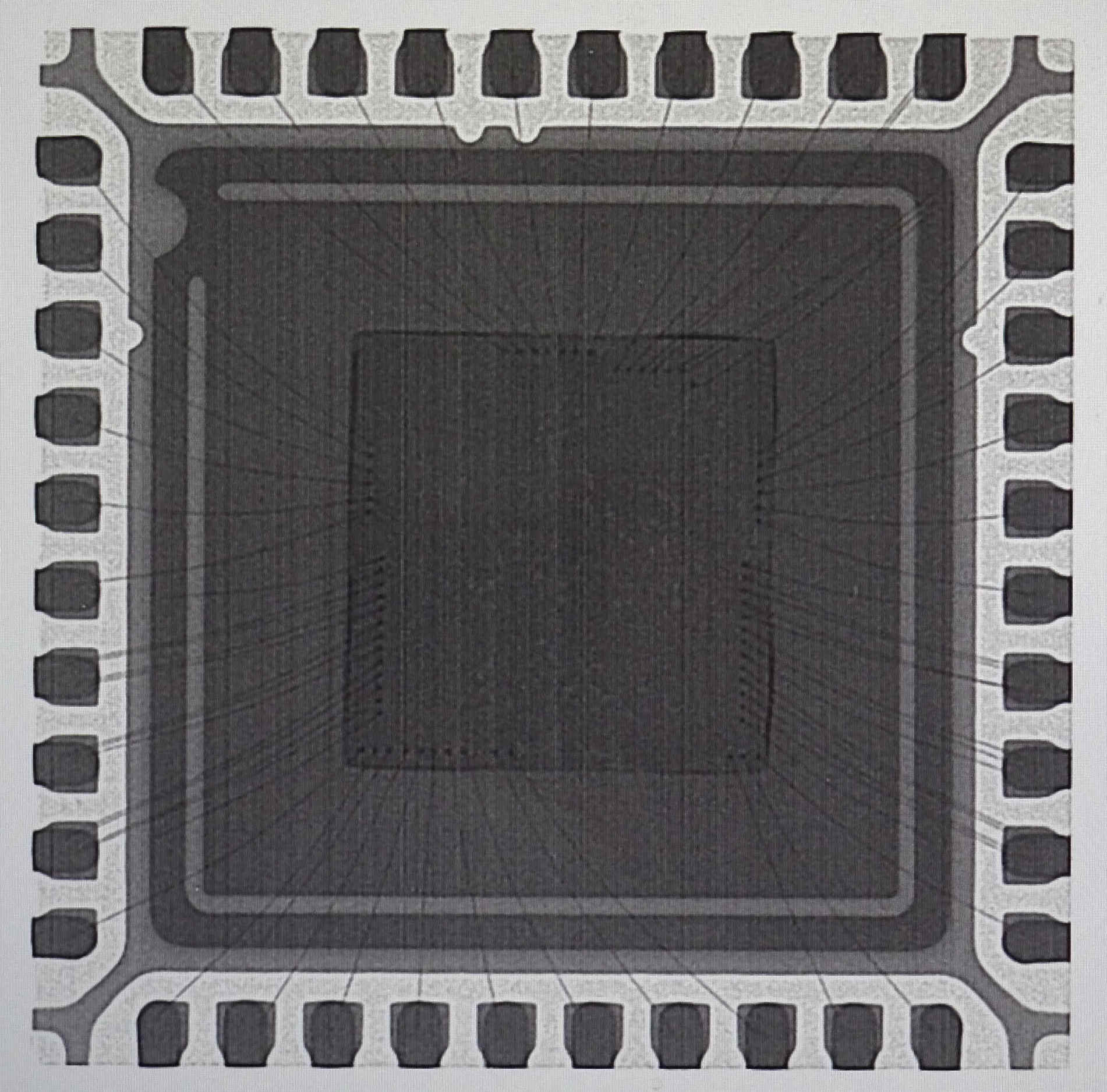 S/N 3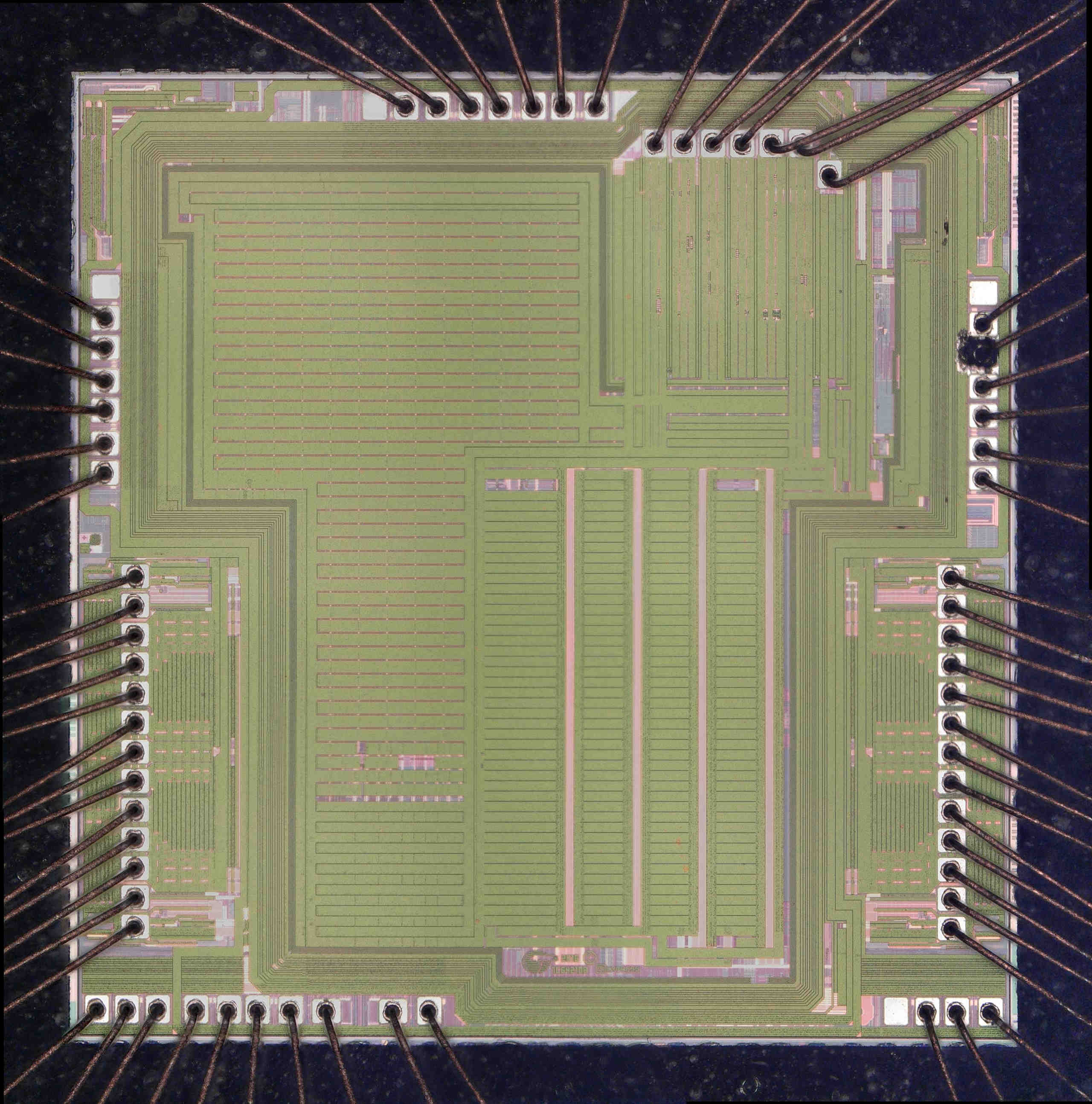 S/N 2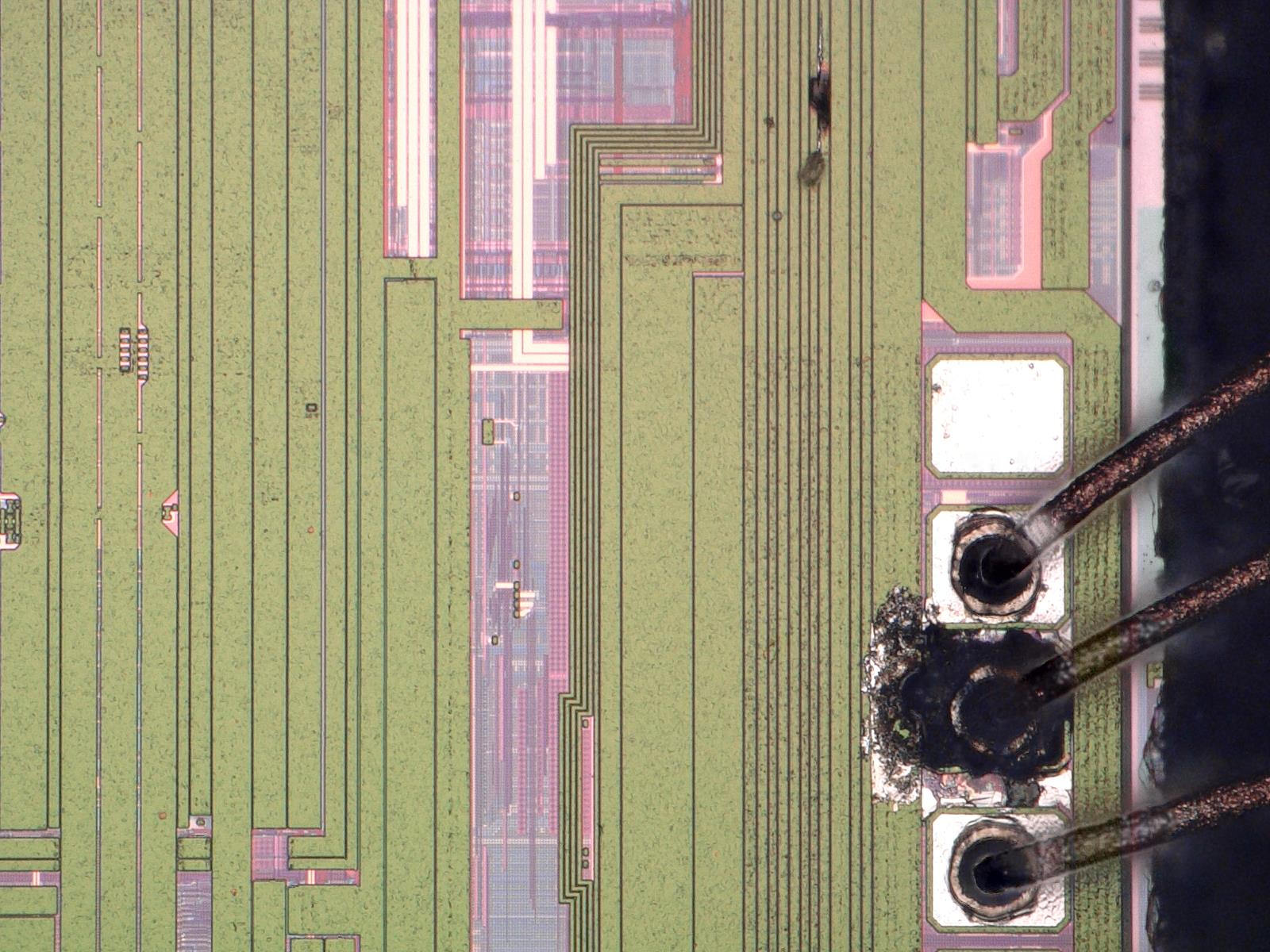 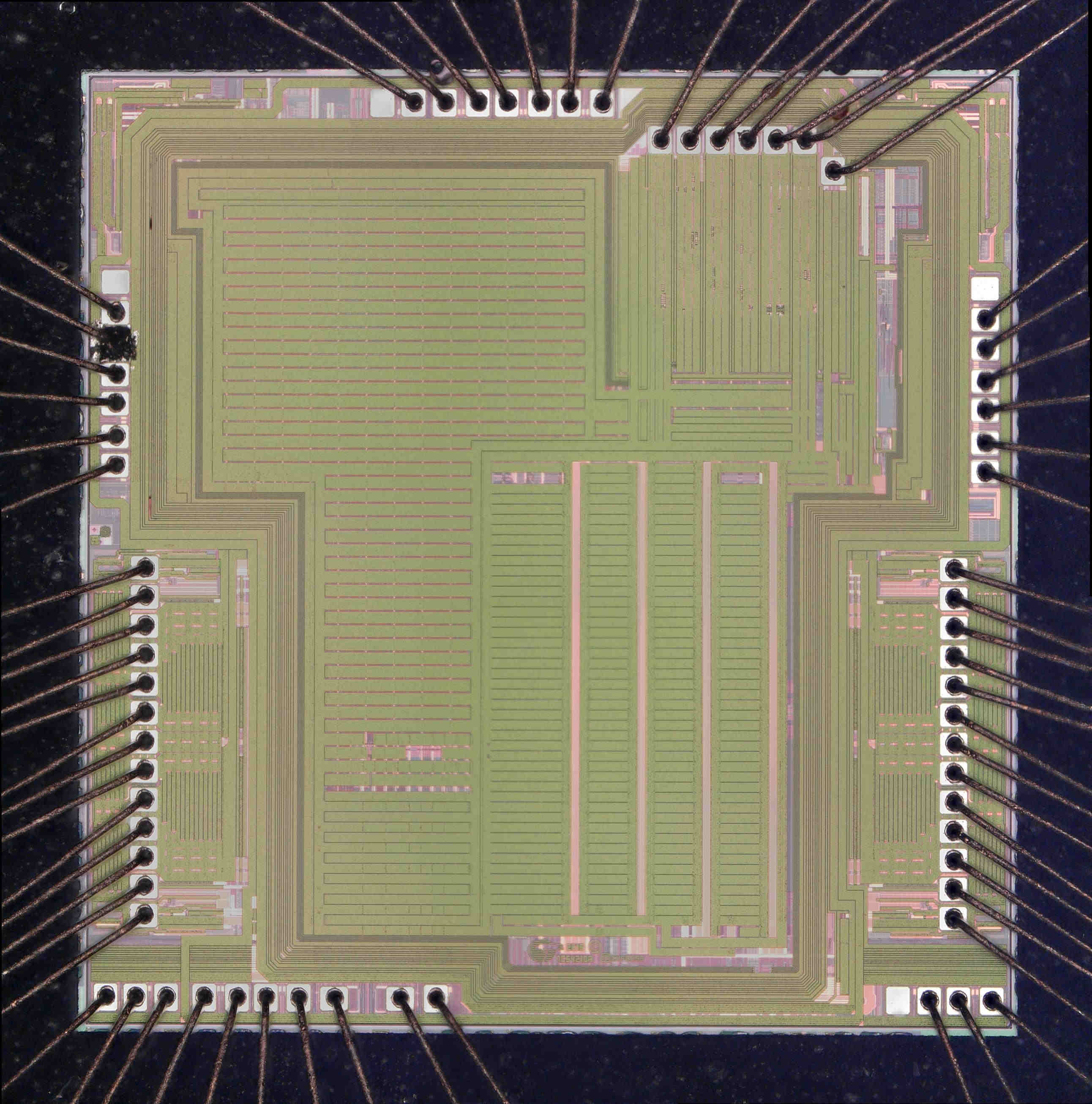 S/N 3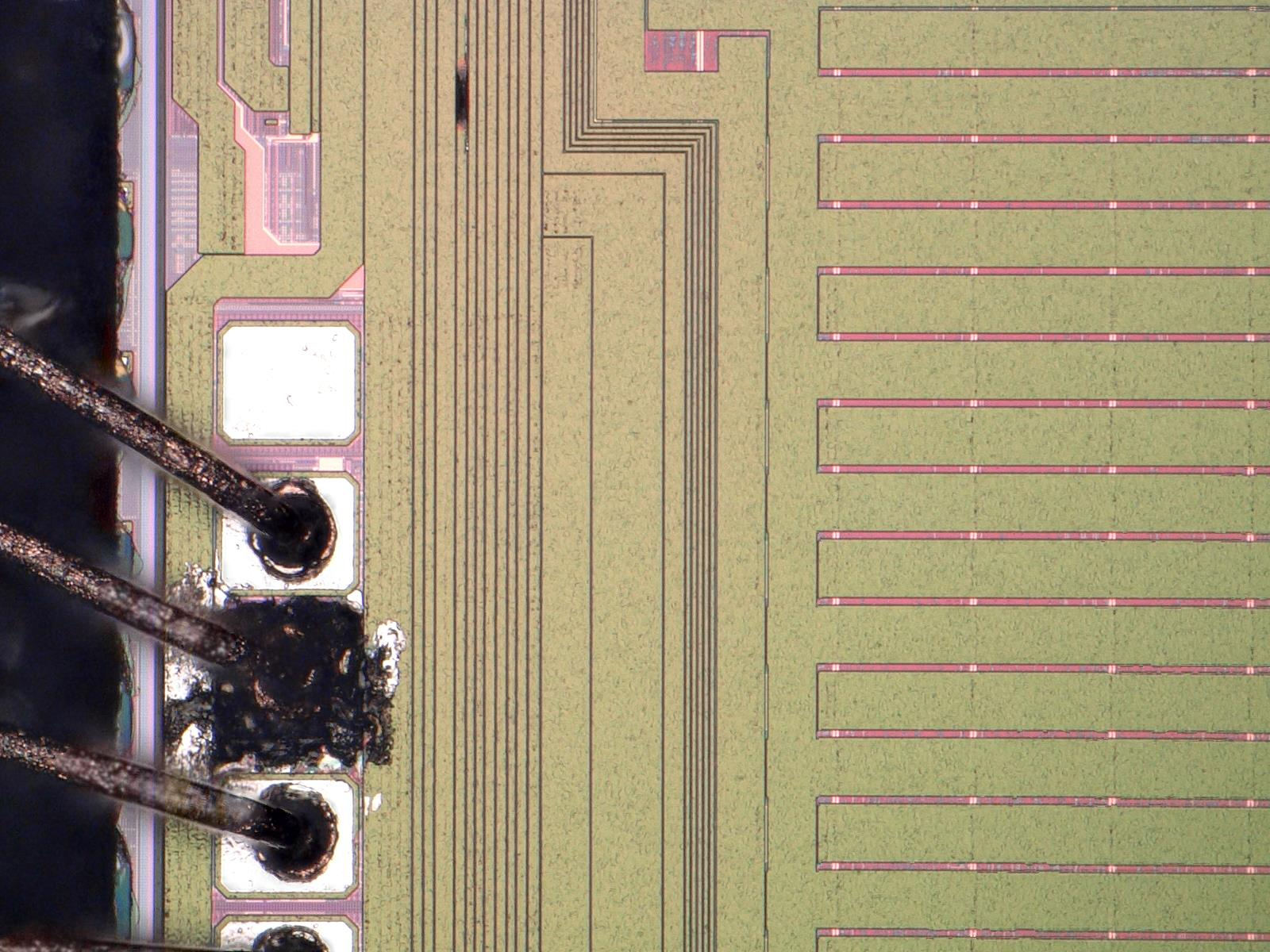 Type of AnalysisS/NTechniqueResult / CommentVisual / Mechanical1-3Optical microscopyNo package related defect was noted upon receipt.Visual / Mechanical1-3Acoustic MicroscopyNo package delaminationVisual / Mechanical1-3RadiologyNo apparent anomaly.Visual / Mechanical1-3Lead conditioningAll leads were reconditioned.Electrical1-3Outgoing Production Test (ATE)All units failed on continuity testing on the ATE using the QA test program at room temperature.Electrical1-3DC Bench TestAll units failed short:S/N 1 – short on pins 29 (P3[3]), 30 (P3[4]), 32 (VDDIO), and 33 (VCCD)S/N 2 – short on pins 28 (P3[2]), 29 (P3[3]), 30 (P3[4]), 32 (VDDIO), and 33 (VCCD)S/N 3 – short on pins 1 (P1[1]), 2 (P1[2]), 3 (P1[3]), and 32 (VDDIO)Physical2, 3Chemical decapDie was exposed.Visual / Mechanical2, 3Optical MicroscopyEOS damage was revealed.S/NFailure Analysis ObservationCustomer Reported Failure SummaryFailure Confirmed / Correlated (Y/N)1-3EOS damagereturned the 3 failed EVT-PCBA YContainment ActionsWhoWhenStatusConduct lot yield history to check for any abnormalitiesResults: With MRB historyCary Romero10-Dec-2020CompletedCheck remnant of the affected lot at Bin Inventory and Finish Goods Results: No available inventory at Finish Goods.Cary Romero10-Dec-2020CompletedS/NCustomer IdentificationSeal Date CodeDate CodeMarkLotAssembly LotFabLotFailure Code1N/AN/A19376119351956119351953828075+EOS2N/AN/A19376119351956119351953828075+EOS3N/AN/A19376119351956119351953828075+EOSS/NFab LocationAssembly LocationManufacturing Part#Technology1F25RA7C64210A-LQIS82F25RA7C64210A-LQIS83F25RA7C64210A-LQIS8Approver(s)DesignationDateMohan VompoluFailure AnalystDecember 14, 2020Rochelle ArreolaSr Mgr Product EngrgDecember 14, 2020FA Case StageDescriptionReceiving / Lot ScopingThe receipt of the customer notification is acknowledged. If the lot or datecode information is available, lot scoping is performed and containment action determined.Issue ConfirmationInitial device testing; verification of internal device settings, confirmation of customer problem description; outgoing quality testing.Electrical Fault IsolationIf the device fails the outgoing test screens, further electrical fault isolation is performed to determine the root cause of the malfunction.Physical AnalysisBased on electrical or visual-mechanical findings, the device is analyzed with physical analysis techniques (decapsulation, delayering, cross-section…)Root Cause AnalysisRoot cause analysis and corrective actions definedFinal ReportAnalysis is complete. Final report is submitted to customer for review. AbbreviationDetails (Full Form)ATEAutomated Test EquipmentBEOLBack End of Line (processes dealing with the metal interconnects of the integrated circuit)BERBit Error RateBTBluetoothBTCBiased Temperature CyclingCDMCharged Device ModelCIPContinuous Improvement Program or Continuous Improvement PlanCMPChemical Mechanical Polish – wafer level planarization process stepDecapDecapsulation. Process of opening up an encapsulated package to expose the dieEDXEnergy Dispersive X-RayEFAElectrical Failure AnalysisEIPDElectrically Induced Physical DamageEOSElectrical OverStressESDElectrostatic DischargeFEOLFront End of Line (processes dealing with the formation of transistors up to cosilicide)FIBFocused Ion BeamFTIRFourier Transform Infrared SpectroscopyGOXGate oxideHASTHighly Accelerated Stress TestHBMHuman Body ModelIDSDrain-Source CurrentIoTInternet of ThingsILDInter-Level Dielectric (may be preceded or followed by some number) is the oxide dielectric layer deposited on the wafer. NRCLNon-Reproducible Charge LossOBIRCHOptical Beam Induced Resistance Change P/E CycleProgram-Erase CyclePEMPhoton Emission MicroscopyPERPacket Error RatePFAPhysical Failure AnalysisPOLYPoly, polysilicon (also PLY and P as in P2 for Poly 2)PVCPassive Voltage ContrastPVTProcess Voltage Temperature Controller RIEReactive Ion EtchSAMScanning Acoustic MicroscopySBCLSingle Bit Charge LossSEMScanning Electron MicroscopyShmooTwo-Dimensional graph that shows the functionality of the device across voltage and timing parameterS/NSerial NumberTDRTime-domain Reflectometer/ReflectometryTEMTransmission Electron MicroscopyTIVAThermally Induced Voltage AlterationTNOXTunnel OxideUVUltraviolet (light)VtThreshold VoltageVWLWordline Voltage